            “Prepare for Battle”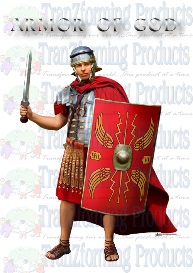                                        EFC VBS will provide supplies, lunch and a T-shirt.                For free Tshirt & supplies register by July 8, 2019    Wednesday, July 24, 2019   9:00 AM – 3:30 PM and Thursday, July 25, 2019   9:00 AM – 3:30 PMEvangelical Free Church -  1107 N. Main -  Smith Center, Kansas    (Age or grade as of May 2019)  Group 1: 4 years old thru 1st grade    Group 2:  2nd grade thru 6th gradeParent or Guardian: ____________________________________________            Date: ______________   EFC VBS 2019“Prepare for Battle”Please pre-register by July 8, 2019Dates:     July 24 – 25, 2019Time:    9:00 AM – 3:30 PM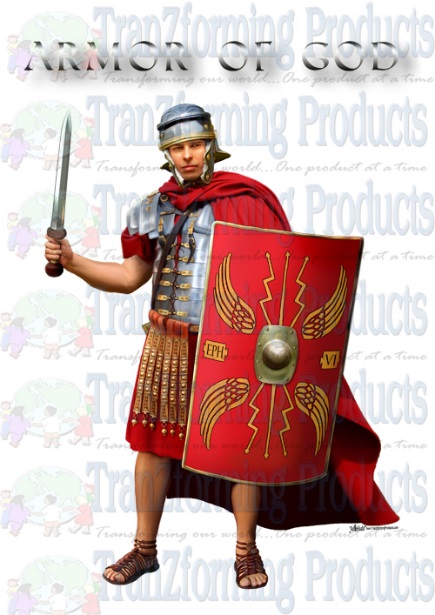    Grp 1 = 4 yrs - 1st grade   Grp 2 = 2nd - 6th gradesAge and grades as of May 2019   EFC VBS will provide supplies, lunch and a T-shirt.Questions: Karen BischopingHome Phone-785 697-2760; Test Msg-785 476-8087Parent/Guardian Name:                                                                                              Registration Date:                                                                                             Registration Date:                                                                                             Registration Date:                                                                                             Registration Date:                                                                                             Registration Date:                                                                                             Registration Date:                                                                                             Registration Date:Address:City:Best way to contact:Phone numbers:Email address:Comments:Comments:Comments:Comments:Comments:Comments:Comments:Comments:Child's NameAge/GradeAge/GradeBoy/GirlBoy/GirlT-shirt sizeT-shirt sizeAllergies/Restrictions